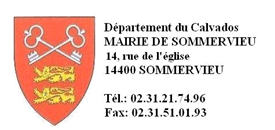 COMMUNE DE SOMMERVIEUCONSEIL MUNICIPAL JEUDI 12 JUILLET 2018 – 20H30ORDRE DU JOUR-1-  BUDGET PRINCIPAL - DECISION MODIFICATIVE DE BUDGET N°2. -2-  CREATION DU NOUVEAU LOGO DE LA COMMUNE – CHOIX DU PRESTATAIRE.-3- LUTTE CONTRE LE FRELON ASIATIQUE : CHOIX DES PRESTATAIRES.-4- TRAVAUX ADAP : GROUPEMENT DE COMMANDE.-5- SERVICE INSTRUCTEUR DU BESSIN :  CONVENTIONS.-6-  SCOT  BESSIN : AVIS SUR SCHEMA ARRETE.-7- FONDATION DU PATRIMOINE :   ADHESION 2018.-8- RUE DES SOURCES : ATTRIBUTION DE NUMERO DE VOIRIE.-9- BUS VERTS : PROJET DE CREATION D’UN NOUVEL ARRET.-10- QUESTIONS DIVERSES.